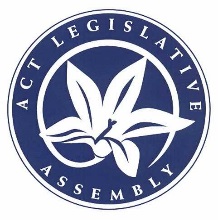 Legislative Assembly for the
Australian Capital Territory2016-2017-2018-2019Notice PaperNo 101Tuesday, 30 July 2019The Assembly meets this day at 10 am___________________________________ASSEMBLY BUSINESSOrders of the day	1	Estimates 2019-2020—Select Committee: Presentation of report on the expenditure proposals contained in the Appropriation Bill 2019-2020, the Appropriation (Office of the Legislative Assembly) Bill 2019-2020 and any revenue estimates proposed by the Government in the 2019-2020 Budget, pursuant to order of the Assembly of 21 February 2019.	2	Privileges 2019—Select Committee: Presentation of report on whether there has been a breach of privilege relating to the Standing Committee on Health, Ageing and Community Services in the release of unauthorised committee documents pursuant to order of the Assembly of 4 April 2019.EXECUTIVE BUSINESSOrders of the day	1	Animal Welfare Legislation Amendment Bill 2019: (Minister for City Services): Agreement in principle—Resumption of debate (from 16 May 2019—Mrs Jones).	2	Planning and Environment Legislation Amendment Bill 2019: (Minister for the Environment and Heritage): Agreement in principle—Resumption of debate (from 16 May 2019—Mr Parton).	*3	Road Transport Legislation Amendment Bill 2019: (Minister for Justice, Consumer Affairs and Road Safety): Agreement in principle—Resumption of debate (from 6 June 2019—Mr Hanson).	4	Planning and Development (Design Review Panel) Amendment Bill 2019: (Minister for Planning and Land Management): Agreement in principle—Resumption of debate (from 16 May 2019—Mr Parton).	5	Crimes Legislation Amendment Bill 2019: (Attorney-General): Agreement in principle—Resumption of debate (from 16 May 2019—Mr Hanson).	6	Appropriation Bill 2019-2020: (Treasurer): Detail stage—Resumption of debate (from 6 June 2019). (Referred to the Select Committee on Estimates 2019-2020 on 6 June 2019 for report by 30 July 2019).	7	Appropriation (Office of the Legislative Assembly) Bill 2019-2020: (Treasurer): Agreement in principle—Resumption of debate (from 4 June 2019—Mr Coe). (Referred to the Select Committee on Estimates 2019-2020 on 6 June 2019 for report by 30 July 2019).	8	UNFANTASTIC PLASTIC—THE 2018 REVIEW OF THE PLASTIC SHOPPING BAGS BAN ACT 2010—GOVERNMENT RESPONSE—PAPER—MOTION TO TAKE NOTE OF PAPER: Resumption of debate (from 16 May 2019—Ms Lee) on the motion of Mr Gentleman—That the Assembly takes note of the paper.	9	Achievements in the first year—MINISTERIAL STATEMENT—MOTION TO TAKE NOTE OF PAPER: Resumption of debate (from 31 October 2017—Mrs Jones) on the motion of Mr Rattenbury—That the Assembly takes note of the paper.	10	Fisheries Legislation Amendment Bill 2019: (Minister for the Environment and Heritage): Agreement in principle—Resumption of debate (from 16 May 2019—Mr Hanson).	11	Bimberi Headline Indicators Report—PAPER—MOTION TO TAKE NOTE OF PAPERS: Resumption of debate (from 4 April 2019—Mrs Kikkert) on the motion of Mr Gentleman—That the Assembly take note of the paper.	12	Female Detainee Accommodation at the Alexander Maconochie Centre—MINISTERIAL STATEMENT—MOTION TO TAKE NOTE OF PAPER: Resumption of debate (from 31 October 2017—Mrs Jones) on the motion of Mr Rattenbury—That the Assembly takes note of the paper.	13	Education (Safe and Supportive Schools Advisory Committee)—Terms of Reference Determination—PAPER—MOTION TO TAKE NOTE OF PAPER: Resumption of debate (from 19 March 2019—Ms Lee) on the motion of Mr Gentleman—That the Assembly take note of the paper.	14	ACT HEALTH REPORTING—MINISTERIAL STATEMENT—motion to take note of paper: Resumption of debate (from 14 February 2017—Mr Wall) on the motion of Ms Fitzharris—That the Assembly takes note of the paper.	15	Education Amendment Bill 2017: (Minister for Education and Early Childhood Development): Agreement in principle—Resumption of debate (from 26 October 2017—Mr Wall).	16	Electoral Amendment Bill 2018: (Attorney-General): Detail stage—Clause 1—Resumption of debate (from 12 February 2019—Mr Wall).	*17	ACT Teacher Quality Institute Amendment Bill 2019: (Minister for Education and Early Childhood Development): Agreement in principle—Resumption of debate (from 6 June 2019—Mr Wall).	*18	Sentencing (Drug and Alcohol Treatment Orders) Legislation Amendment Bill 2019: (Attorney-General): Agreement in principle—Resumption of debate (from 6 June 2019—Mr Hanson).	*19	Litter Legislation Amendment Bill 2019: (Minister for City Services): Agreement in principle—Resumption of debate (from 6 June 2019—Ms Lawder).___________________________________PRIVATE MEMBERS’ BUSINESSNotices	*1	Ms Orr: To move—That this Assembly:(1)	notes that:(a)	the Centre for International Economics Report Headline economic value for waste and materials efficiency in Australia recognises the benefits of a circular economy in creating new industries, markets and products, and leading to new revenue streams and creation of jobs;(b)	principle 3 of the 2018 National Waste Policy is “increase use of recycled material and build demand and markets for recycled products”;(c)	the ACT Government has an ambitious goal of achieving 90 per cent of waste being diverted from landfill by 2025;(d)	recommendation 1.5 of the Waste Feasibility Study was for the ACT Government to “identify and facilitate market development for materials that are currently sent to landfill”;(e)	the ACT Government’s continuing work on developing a procurement model for mandated recycled content in the re-surfacing of all roads in the ACT and any new road pavement;(f)	the “China Sword” policy and similar suspensions of the import of plastic materials around the world has had a significant effect of the viability of the plastics recycling market in Australia;(g)	there are challenging conditions in the market for the recycling of glass, highlighted by the ABC’s Four Corners program;(h)	around 45 000 tonnes of timber is landfilled annually in the ACT;(i)	around two thirds of all textiles in Australia end up in landfill; and(j)	re-using and recycling creates around 9.2 jobs per 10 000 tonnes of waste compared with 2.8 jobs per 10 000 tonnes of waste sent to landfill; and(2)	calls on the ACT Government to:(a)	direct the Commissioner for Sustainability and the Environment to undertake a public investigation into innovative ways to grow the recycling and waste reduction industry in Canberra and report by July 2020;(b)	include within the terms of reference of the investigation:(i)	opportunities for the creation of sustainable, secure jobs within the recycling and waste reduction industry in the ACT;(ii)	opportunities for artisans, craftspeople and not for profits to work with and support the recycling and waste reduction industry in the ACT;(iii)	opportunities for business to work with and support recycling and waste reduction industry in the ACT;(iv)	public education and awareness raising that may be beneficial to supporting the recycling and waste reduction industry and its intents; and(v)	specific analysis on opportunities for textiles, building and plastic waste as well as any other waste stream of note identified as part of the inquiry;(c)	work with the CBR innovation network and the Chief Minister, Treasury and Economic Development Directorate to develop a strategy and recommendations on measures that may be taken by the ACT Government to support the growth of the industry; and(d)	coordinate with the Waste Infrastructure Study commissioned by Transport Canberra and City Services to inform the final report. (Notice given 29 July 2019. Notice will be removed from the Notice Paper unless called on within 4 sitting weeks – standing order 125A).	*2	Ms Lawder: To move—That this Assembly:(1)	notes that:(a)	the 2019 Diabetes Week has just finished, from 14-20 July 2019;(b)	diabetes is the No 1 chronic disease in Australia;(c)	in the ACT 1 926 people have Type 1 diabetes;(d)	in the ACT 14 777 people have diagnosed Type 2 diabetes;(e)	in the ACT, 1 053 people have diagnosed gestational diabetes;(f)	in the ACT a further 106 people have been diagnosed with other, rarer forms of diabetes; and(g)	a further 5 500 people in the ACT are likely to have undiagnosed diabetes;(2)	further notes that:(a)	diabetes can be due to hereditary factors and also lifestyle factors; and(b)	diabetes can lead to a range of complications including blindness and amputation; and(3)	calls on the ACT Government to:(a)	recognise and applaud the work of diabetes educators, dietitians, podiatrists, nurses, exercise physiologists and other health workers who strive to achieve the best possible outcomes for people with diabetes in the ACT; and(b)	work closely with Diabetes NSW & ACT to ensure testing of ACT public servants in the workplace for diabetes. (Notice given 29 July 2019. Notice will be removed from the Notice Paper unless called on within 4 sitting weeks – standing order 125A).	*3	Mrs Kikkert: To move—That this Assembly:(1)	notes that:(a)	according to the ACT Drug Strategy Action Plan 2018–2021, “illicit drug use … has a particularly adverse impact on young people”;(b)	the Action Plan commits the ACT Government to “providing people with … a range of treatment options”; and(c)	this commitment embraces “drawing on specialist sector knowledge [to] identify options to expand alcohol and other drug services to meet … the needs of priority populations”, including young people;(2)	notes that:(a)	the Commission Initiated Review of Allegations Regarding Bimberi Youth Justice Centre contains an estimate that “up to 90% of young people at Bimberi have had involvement with drugs in the community”; and(b)	this review reports that “there are gaps in rehabilitation and other drug and alcohol services for young people in the community”;(3)	notes that:(a)	some families in the ACT include young people with complex substance use disorders that are beyond the family’s capacity to deal with;(b)	families in the ACT cannot compel drug treatment for such young people nor can they seek for such treatment to be ordered; and(c)	this situation leaves some families feeling afraid and hopeless, in some cases requesting that their children be removed into out-of-home care;(4)	further notes that:(a)	Magistrate Jennifer Bowles of the Victorian Children’s Court has, based on extensive local and international research, developed a model that would allow for the compulsory therapeutic treatment of young people with complex substance use disorders when voluntary treatment fails, comprising:(i)	Youth Therapeutic Orders made by the Children’s Court;(ii)	secure therapeutic residential treatment facilities for young people; and(iii)	effective after-care and transition arrangements for these young people; and(b)	Magistrate Bowles’s recommendations are currently under consideration in Victoria; and(5)	calls on the ACT Government to:(a)	consult with experts about whether compulsory therapeutic drug treatment models for young people with complex substance use disorders, including the model based on Magistrate Bowles’s research and recommendations, should be implemented in the ACT;(b)	report back to the Assembly no later than the last sitting day of 2019; and(c)	add these findings into the ACT Drug Strategy Action Plan. (Notice given 29 July 2019. Notice will be removed from the Notice Paper unless called on within 4 sitting weeks – standing order 125A).	*4	Ms Cheyne: To move—That this Assembly:(1)	notes the environmental impacts of disposable nappies and sanitary products, with:(a)	Australians and New Zealanders using approximately 3.75 million disposable nappies each day, which take up to 150 years to decompose;(b)	the average menstruating person in Australia using around 10 000 to 12 000 disposable menstrual products over the course of their life, with pads taking more than 500 years to decompose;(c)	these products requiring the use of a significant amount of plastic and water during production;(d)	these products contributing to landfill as they cannot be recycled; and(e)	these products impacting on plumbing and sewage if not disposed of correctly;(2)	acknowledges the ACT Government's commitment to reducing waste, including the:(a)	Waste Management Strategy 2011-2025, which sets a target to divert 90 per cent of waste from landfill by 2025;(b)	release of the Waste Feasibility Study in 2018, which canvasses options to manage and minimise waste in the ACT;(c)	introduction of the plastic shopping bag ban in 2011; and(d)	release of a discussion paper exploring the phasing out of single-use plastics in the ACT;(3)	notes the increasing number of sustainable and environmentally-friendly nappies and sanitary products commercially available, including:(a)	modern cloth nappies and accessories;(b)	reusable pads;(c)	menstrual cups; and(d)	period underwear;(4)	further notes the importance of promoting and discussing environmentally-friendly alternatives while acknowledging that consumers value having the choice of a variety of nappy and sanitary product types;(5)	Further notes existing initiatives aimed at increasing the uptake of cloth products across Australia, including:(a)	rebates for the purchase of cloth nappies and sanitary pads, as offered by Casey City Council in Melbourne, Victoria;(b)	the provision of cloth nappy library services through partnerships between local councils and community groups or businesses, such as those supported by Prospect City Council and Campbelltown City Council in Adelaide, South Australia;(c)	workshops introducing and demonstrating the use of cloth nappies; and(d)	Canberra Environment Centre's onsite cloth nappy display, showcasing the various types of nappies, accessories and kits available; and(6)	calls on the Government to consider coordinating or supporting initiatives that encourage the use of sustainable cloth nappies and sanitary products, including:(a)	investigating the feasibility of introducing rebate schemes similar to those offered in other Australian jurisdictions for consumers who have purchased cloth nappies or sustainable sanitary products and have a receipt of purchase;(b)	supplying, or liaising with other groups or businesses to supply, cloth nappy kits that can be trialled over a set period at a set cost;(c)	providing, or liaising with community groups to provide, free introductory workshops showcasing cloth nappies and reusable sanitary products, including information about the various products available and how to use them; and/or(d)	producing educational material highlighting the benefits of using sustainable and environmentally-friendly types of nappies and sanitary products. (Notice given 29 July 2019. Notice will be removed from the Notice Paper unless called on within 4 sitting weeks – standing order 125A).	*5	Mr Parton: To move—That this Assembly:(1)	notes the:(a)	importance of live music and other live entertainment forms to the character and life of the nation’s capital;(b)	contribution live entertainment makes to creating a sense of community, cultural experience and cultural identity;(c)	Government’s objective to rapidly expand village centres and population density along the Northbourne Corridor and elsewhere;(d)	importance of these centres having access to complementary entertainment venues and leisure precincts;(e)	beneficial contribution made by local entertainment to business growth, employment, tourism and the wider ACT economy; and(f)	constraints imposed on the ability of venues to provide live entertainment and particularly live music due to noise restrictions applied across business districts and town centres;(2)	further notes the:(a)	numerous reviews, studies and reports on the potential development of live music and the night time entertainment economy; and(b)	various recommendations made to address planning solutions and more reasonable noise level emissions and abatement strategies; and(3)	calls on the Government to:(a)	designate specific areas and precincts around the ACT as entertainment zones;(b)	provide flexibility in allowable noise levels in these zones;(c)	introduce order of occupancy laws in designated entertainment zones; and(d)	increase the standards and requirements for noise insulation and abatement for new buildings in designated precincts. (Notice given 29 July 2019. Notice will be removed from the Notice Paper unless called on within 4 sitting weeks – standing order 125A).	*6	Mr Milligan: To move—That this Assembly:(1)	notes that:(a)	the original business case for Light Rail Stage 1 promised to deliver a net economic benefit to the ACT community;(b)	both the former and current Ministers for Transport have promised a comprehensive review following six months of the operation of light rail; and(c)	most recently Minister Steel made this commitment during Assembly debate on 13 February 2019 when he stated the ACT Government would provide a report back to the Assembly on the comprehensive lessons learnt process within six months of the start of light rail services; and(2)	calls on the Government to:(a)	report back to the Assembly on the scope, terms of reference and methodology of this review no later than 30 September 2019;(b)	provide clear advice within the report on how stakeholders can provide input to the review, including local businesses impacted by Light Rail; and(c)	commit to making the report publicly available by tabling the final document at the next scheduled sitting of the Assembly. (Notice given 29 July 2019. Notice will be removed from the Notice Paper unless called on within 4 sitting weeks – standing order 125A).	*7	Ms Lawder: To move—That this Assembly:(1)	notes:(a)	that Anketell Street has recently been refurbished;(b)	that there are a number of cafes and restaurants with indoor and outdoor seating areas along Anketell Street; and(c)	the community opposition to buses running along Anketell Street, including a previous petition from Tuggeranong Community Council; and(2)	calls on the ACT Government to:(a)	recognise community opposition to buses along Anketell Street;(b)	recognise a more pleasant and conducive dining environment would be achieved without buses running along Anketell Street; and(c)	re-route buses away from Anketell Street. (Notice given 29 July 2019. Notice will be removed from the Notice Paper unless called on within 4 sitting weeks – standing order 125A).	8	Ms Lawder: To move—That this Assembly:(1)	notes that:(a)	Canberrans are understandably concerned about water quality in our lakes and waterways;(b)	in 2014 the ACT Government and the Commonwealth committed $85 million to water quality projects across the ACT;(c)	Canberrans want to fully appreciate and enjoy the visual and recreational amenity of our lakes;(d)	staff of the Environment, Planning and Sustainable Development Directorate and multiple community groups across Canberra dedicate many hours of work in cleaning up waterways across the ACT; and(e)	despite all of this investment and effort our waterways continue to be contaminated and unusable for many users; and(2)	calls on the ACT Government to:(a)	report on what steps it is taking to make our waterways clean and safe for all water sports;(b)	provide a timeline for the completion of all current water quality projects; and(c)	provide projections for each of the water quality projects as to when Canberrans will be able to experience an improvement in the water quality of their local lakes, ponds and waterways. (Notice given 3 June 2019. Notice will be removed from the Notice Paper unless called on within 3 sitting weeks – standing order 125A).Orders of the day	1	Planning and Development (Territory Plan Variations) Amendment Bill 2017: (Ms Le Couteur) Agreement in principle—Resumption of debate (from 10 May 2017—Ms Lawder). 	2	Crimes (Consent) Amendment Bill 2018: (Ms Le Couteur) Agreement in principle—Resumption of debate (from 11 April 2018—Mr Ramsay).	3	Magistrates Court (Retirement Age of Magistrates) Amendment Bill 2018: (Mr Hanson) Agreement in principle—Resumption of debate (from 9 May 2018—Mr Ramsay). 	4	Domestic Animals (Dangerous Dogs) Legislation Amendment Bill 2018: (Ms Lawder) Agreement in principle—Resumption of debate (from 24 October 2018—Mr Steel). 	5	drugs of dependence (personal cannabis use) amendment bill 2018: (Mr Pettersson): Agreement in principle—Resumption of debate (from 20 February 2019—Mr Rattenbury).__________________________________________Day after tabling of report of Standing Committee on Planning and Urban Renewal’s report relating to the inquiry into engagement with development application processes in the ACT	6	Development Application Assessment: Resumption of debate (from 3 April 2019—Mr Rattenbury) on the motion of Mr Parton—That this Assembly:(1)	notes the:(a)	importance of an efficient development assessment system in achieving the Territory’s economic development objectives;(b)	vital role an efficient development assessment system plays in achieving the housing aspirations of the ACT community;(c)	average days to make a decision on a Development Application (DA) have increased from 62 days in mid-2018 to 90 days in January 2019;(d)	proportion of DA’s decided within specified timeframes has fallen to 30 percent;(e)	significant schedule and financial losses these delays impose on individuals and companies that have submitted a DA;(f)	tenuous position this imposes on many applicants;(g)	negative impact on the ACT Government’s credibility and reputation arising from these delays; and(h)	impact on the health and wellbeing of overloaded planning staff caught up in this stressful problem; and(2)	calls on the ACT Government to:(a)	take immediate steps to increase resources allocated to the DA determination and approval process;(b)	undertake regular monitoring of DA workloads to ensure applicants’ requirements are met within prescribed timeframes;(c)	ensure staff in the DA assessment and processing areas are appropriately oversighted to avoid negative health impacts arising from stressful workload levels;(d)	provide a report for each quarter on DA assessment and processing that details the following:(i)	staffing strength at the beginning of the quarter, staff departures from the DA assessment area during the quarter, staff recruited or added to the assessment area during the quarter, and staff strength at the end of each quarter;(ii)	number of staff in each quarter on leave, including sick leave and other categories of leave;(iii)	the average number of DAs processes by each assessor during the quarter; and(iv)	the number of DAs waiting for processing at the beginning of the quarter, the number received during the quarter, the number processed during the quarter and the number outstanding at the end of the quarter; and(e)	that the report detailed above be provided commencing with the June quarter 2019.____________________________ASSEMBLY BUSINESS—continuedOrders of the day—continued	*3	Administration and Procedure—Standing Committee—REPORT 12—Protocols for visits by Members to Government schools—MOTION THAT REPORT BE NOTED: Resumption of debate (from 6 June 2019—Mrs Dunne) on the motion of Mr Wall—That the report be noted.___________________________________End of July 2019	4	Administration and Procedure—Standing Committee: Presentation of report on the scope of current provisions and conventions regarding Members' comments on a matter under Committee consideration, pursuant to order of the Assembly of 16 May 2019.1 August 2019	5	Environment and Transport and City Services—Standing Committee: Presentation of report on a new Territory Coat of Arms, pursuant to order of the Assembly of 29 November 2018; amended 16 May 2019.17 September 2019	6	Fuel Pricing—Select committee: Presentation of report on fuel prices in the ACT, pursuant to order of the Assembly of 14 February 2019; amended 16 May 2019.End of September 2019	7	Administration and Procedure—Standing Committee: Presentation of report on the Continuing Resolution 5, MLA's Code of Conduct, namely whether the Code of Conduct should be enhanced to reflect MLAs' responsibilities for respectful dialogue, pursuant to order of the Assembly of 4 April 2019.24 October 2019	8	Education, Employment and Youth Affairs—Standing Committee: Presentation of report on the management and minimisation of bullying and violence in government and non-government schools pursuant to order of the Assembly of 4 April 2019.Last sitting week in 2019	9	Economic Development and Tourism—Standing Committee: Presentation of report on drone delivery systems in the ACT, pursuant to order of the Assembly of 1 November 2018.March 2020	10	Health, Ageing and Community Services—Standing Committee: Presentation of report on the analysis of the child care and protection case referred to in the 2018 Court of Appeal decision, reported in The Canberra Times on 17 February 2019, to identify potential and systemic issues that may need to be addressed, pursuant to order of the Assembly of 16 May 2019.July 2020	11	Health, Ageing and Community Services—Standing Committee: Presentation of report on the ability to share information in the care and protection system in accordance with the Children and Young People Act 2008, pursuant to order of the Assembly of 16 May 2019.___________________________________CROSSBENCH EXECUTIVE MEMBERS’ BUSINESSThere are no notices or orders of the day______________________________QUESTIONS ON NOTICEOn the first sitting day of a period of sittings a complete Notice Paper is published containing all unanswered questions. On subsequent days, only redirected questions are included on the Notice Paper together with a list of all unanswered questions.A Questions on Notice Paper will be issued on the Friday of a sitting week, containing the text of all questions on notice lodged that week and can be accessed at www.parliament.act.gov.au/in-the-assembly/questions-paper.Redirected and answered questionsThe following questions asked by the Member indicated have been redirected to the Minister indicated and answers have been received:	2427	Minister for Transport and City Services (Mrs Jones).	2535	Minister for Planning and Land Management (Ms Le Couteur).	2537	Minister for Transport and City Services (Ms Le Couteur).	2562	Minister for Transport and City Services (Mrs Kikkert).	2563	Minister for Transport and City Services (Mrs Kikkert).	2568	Treasurer (Mrs Kikkert).	2569	Minister for Community Services and Facilities (Mrs Kikkert).Unanswered Questions(30 days expires 16 June 2019)	2528	MS LE COUTEUR: To ask the Minister for Housing and Suburban Development—In relation to the ACT Housing Strategy Growing and Renewal Public Housing 2019-2024 plan, can the Minister provide information about the five year capital works program that has been developed, including information on (a) what type of existing public housing sites will be renewed, broken down by number of (i) detached dwellings, (ii) existing dual occupancy dwellings, (iii) existing triple occupancy dwellings, (iv) townhouse sites and dwellings and (v) multi-unit sites where there are more than 50 dwellings, (b) the number of existing public housing dwellings that will be sold into the private market, broken down by suburb, (c) the number of existing public housing dwellings that will be have new public housing built on the same site, broken down by suburb, (d) the breakdown of new builds, by (i) detached dwellings, (ii) new dual occupancy dwellings, (iii) new triple occupancy dwellings, (iv) number of townhouse sites and dwellings and (v) number of multi-unit sites where there are more than 50 dwellings, (e) how many of the new dwellings will be (i) Adaptable Class C, (ii) Livable Housing Standard Silver, (iii) Livable Housing Standard Gold and (iv) Livable Housing Standard Platinum, (f) the number of new public housing dwellings, broken down by suburb and (g) the number of new public housing dwellings that are less than 500 metres from a (i) local shopping centre, (ii) group centre, (iii) town centre, (iv) medical centre and (v) rapid bus service stop or light rail station.	T Duncan	Clerk of the Legislative Assembly___________________________________GOVERNMENT TO RESPOND TO PETITIONS(in accordance with standing order 100)14 May 2019Direct alignment of Light Rail stage 2—Minister for Transport—Petition lodged by Ms Le Couteur (Pet 13-18).15 May 2019Direct alignment of Light Rail stage 2—Minister for Transport—Petition lodged by Ms Le Couteur (Pet 3-19).18 June 2019Tree replanting program—Minister for City Services—Petitions lodged by Ms Le Couteur (Pet 1-19 and 7-19).20 June 2019Viable public transport for ANU—Minister for Transport—Petition lodged by Mrs Kikkert 
(Pet 6-19).13 August 2019Opposition to the Motor Accident Injuries Bill 2019—Treasurer—Petition lodged by Mr Coe 
(Pet 11-19).14 August 2019Bus services for Belconnen students—Minister for Transport—Petitions lodged by Mrs Kikkert 
(Pet 9-19 and 12-19).15 August 2019Students with difficulties learning to read—Minister for Education and Early Childhood Development—Petition lodged by Ms Lee (Pet 13-19).3 September 2019Phillip Easty Street—Proposed N10 and N12 developments—Minister for Planning and Land Management—Petitions lodged by Ms Le Couteur (Pet 25-18 and 15-19).Cross border proposal—Proposed buffer zones—Chief Minister—Petition lodged by Ms Le Couteur (Pet 16-19).ACT Transport Network—Minister for Transport—Petition lodged by Miss C Burch (Pet 17-19).5 September 2019Hydrotherapy services in south Canberra—Minister for Health and Wellbeing—Petitions lodged by Mrs Jones (Pet 10-19 and 18-19).___________________________________COMMITTEESUnless otherwise shown, appointed for the life of the Ninth Assembly. The dates of the amendments to the committees’ resolution of appointment are reflected, but not changes in the membership.StandingPursuant to standing orderADMINISTRATION AND PROCEDURE: (Formed 31 October 2016): The Speaker (Chair), Ms Cheyne, Mr Rattenbury, Mr Wall.Pursuant to resolutionEconomic Development and Tourism—Standing Committee: (Formed 13 December 2016; amended 26 October 2017 and 20 September 2018): Mr Hanson (Chair), Ms Orr, Mr Pettersson.Education, Employment and Youth Affairs—Standing Committee: (Formed 13 December 2016; amended 20 September 2018; amended 20 May 2019): Mr Pettersson (Chair), Mrs Kikkert, Mr Parton.Environment and Transport and City Services—Standing Committee: (Formed 13 December 2016; amended 20 September 2018): Ms Orr (Chair), Miss C Burch, Mr Milligan.Health, Ageing and Community Services—Standing Committee: (Formed 13 December 2016; amended 20 September 2018): Ms Cody (Chair), Mrs Dunne, Ms Le Couteur.integrity commission—standing committee: (Formed 29 November 2018; amended 4 June 2019): Mr Wall (Chair), Ms Cheyne, Ms Le Couteur.Justice and Community Safety—Standing Committee: (Formed 13 December 2016; amended 20 September 2018): Mrs Jones (Chair), Ms Cody, Mr Pettersson.Planning and Urban Renewal—Standing Committee: (Formed 13 December 2016; amended 20 September 2018): Ms Le Couteur (Chair), Ms Orr, Mr Parton.PUBLIC ACCOUNTS: (Formed 13 December 2016; amended 26 October 2017 and 20 September 2018): Mrs Dunne (Chair), Ms Cheyne, Ms Cody, Ms Lawder.SelectEstimates 2019-2020—Select Committee: (Formed 21 February 2019): Miss C Burch (Chair), Ms Cody, Mrs Jones, Ms Le Couteur, Mr Pettersson.Fuel pricing—Select Committee: (Formed 14 February 2019): Ms Cheyne (Chair), Mr Parton, Mr Wall.Dissolved2016 ACT Election and Electoral Act—Select Committee: (Formed 15 December 2016): Ms Cody (Chair), Ms Cheyne, Ms Le Couteur, Mr Milligan, Mr Wall. (Presented 30 November 2017)End of life choices in the act—Select Committee: (Formed 30 November 2017): Ms Cody (Chair), Ms Cheyne, Mrs Dunne, Mrs Kikkert, Ms Le Couteur. (Presented 21 March 2019)Estimates 2017-2018—Select Committee: (Formed 16 February 2017): Mr Wall (Chair), Ms Cody, Mr Coe, Ms Le Couteur, Mr Pettersson. (Presented 1 August 2017)ESTIMATES 2018-2019—Select Committee: (Formed 22 March 2018): Mr Wall (Chair), Ms Cheyne, Ms Le Couteur, Ms Lee, Ms Orr. (Presented 31 July 2018)Independent Integrity Commission—Select Committee: (Formed 15 December 2016; amended 6 June 2017): Mr Rattenbury (Chair), Ms Cody, Mrs Jones, Ms Lee, Mr Steel. (Presented 31 October 2017)Independent Integrity Commission 2018—Select Committee: (Formed 6 June 2018): Mr Rattenbury (Chair), Ms Cody, Mrs Dunne, Ms Lee, Mr Steel. (Presented 31 October 2018)Privileges 2018—Select Committee: (Formed 12 April 2018): Mr Rattenbury (Chair), Ms Cheyne, Mr Wall. (Presented 31 July 2018)Privileges 2019—Select Committee: (Formed 4 April 2019): Mr Pettersson (Chair), Mr Rattenbury, Mr Wall. (Presented 9 July 2019)_______________